"Стихи с движениями" подарят Вам радостные мгновения общения с Вашим ребенком. Малыш с удовольствием будет выкрикивать коротенькие слова и жестами изображать то, о чем говорится в стихотворении. Веселые игры со стихами способствуют развитию речи и моторики (двигательных возможностей) ребенка.
МИШКА КОСОЛАПЫЙ.
Мишка косолапый
По лесу идет,
(Бодро шагаем)
Шишки собирает,
Песенки поет.
(Приседаем - собираем шишки)
Шишка отскочила
Прямо мишке в лоб.
(Держимся ручками за лоб)
Мишка рассердился
И ногою - топ!(Топаем ногой)
ЗАЙЧИК СЕРЕНЬКИЙ СИДИТ.
Зайчик серенький сидит
(Сидим, как зайчик)
И ушами шевелит,
Вот так, вот так!
(Шевелим ушками-ладошками)
Зайке холодно сидеть,
Надо лапочки погреть,
Хлоп-хлоп, хлоп-хлоп.
(Хлопаем в ладоши)
Зайке холодно стоять,
Надо зайке поскакать.
Скок-скок, скок-скок.
(Прыгаем, как зайчик)
ДВЕ ВЕСЕЛЫЕ ОВЕЧКИ.
Две веселые овечки
Разрезвились возле речки.
Прыг-скок, прыг-скок!
(Весело прыгаем)
Скачут белые овечки
Рано утром возле речки.
Прыг-скок, прыг-скок!
Вверх до неба, вниз до травки.
Вверх до неба, вниз до травки.
(Встаем на ножки, тянемся вверх Приседаем, руки опускаем вниз)
А потом кружились
(Кружимся)
И в речку свалились.
(Падаем)
ИДЕТ КОЗА РОГАТАЯ.
Идет коза рогатая
(Приставляем к голове "рожки")
За малыми ребятами.
Ножками - топ-топ!
(Топаем ножками)
Глазками - хлоп-хлоп!
(Зажмуриваемся и открываем глазки) – Кто кашку не ест?
Кто молочка не пьет?
( Грозим пальчиком) Забодаю, забодаю! (Бодаемся)

ДВА ЖУКА.
На полянке два жука
Танцевали гопака:
(Танцуем, руки на поясе)
Правой ножкой топ, топ!
(Топаем правой ножкой)
Левой ножкой топ, топ!
(Топаем левой ножкой) Ручки вверх, вверх, вверх!
Кто поднимет выше всех?
(Встаем на носочки, тянемся вверх)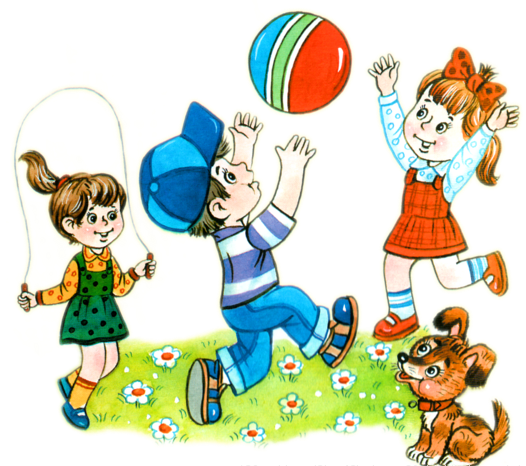 